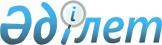 О внесении изменений в решение маслихата от 19 декабря 2008 года № 98 "О районном бюджете Камыстинского района на 2009 год"Решение маслихата Камыстинского района Костанайской области от 10 ноября 2009 года № 182. Зарегистрировано Управлением юстиции Камыстинского района Костанайской области 17 ноября 2009 года № 9-11-97

      В соответствии с пунктом 1 статьи 106, статьи 109 Бюджетного Кодекса Республики Казахстан от 4 декабря 2008 года, подпунктом 1) пункта 1 статьи 6 Закона Республики Казахстан "О местном государственном управлении и самоуправлении в Республике Казахстан" от 23 января 2001 года, а также, рассмотрев постановление акимата Камыстинского района от 9 ноября 2009 года № 190 "О внесении на рассмотрение Камыстинского районного маслихата "О районном бюджете Камыстинского района на 2009 год", Камыстинский районный маслихат РЕШИЛ:



      1. Внести в решение маслихата от 19 декабря 2008 года № 98 "О районном бюджете Камыстинского района на 2009 год" (номер в Реестре государственной регистрации нормативных правовых актов 9-11-82, официально опубликовано 9 января 2009 года в газете "Новый путь – Бозторгай) следующие изменения:



      пункт 1 указанного решения изложить в новой редакции: 

      "1. Утвердить районный бюджет на 2009 год согласно приложению 1 в следующих объемах:

      1) доходы - 1491149 тысяч тенге, в том числе по: 

      налоговым поступлениям – 328462 тысяч тенге;

      неналоговым поступлениям – 782 тысячи тенге;

      поступлениям от продажи основного капитала – 1808 тысяч тенге;

      поступлениям трансфертов – 1160097 тысяч тенге;

      2) затраты – 1564071 тысяча тенге; 

      3) сальдо по операциям с финансовыми активами – 0 тысяч тенге; 

      4) дефицит (профицит) бюджета – - 72922 тысячи тенге; 

      5) финансирование дефицита – 72922 тысячи тенге, в том числе:

      используемые остатки бюджетных средств – 72922 тысячи тенге".



      Пункт 4 указанного решения изложить в новой редакции:

      "4. Утвердить резерв акимата Камыстинского района на 2009 год в сумме 0 тысяч тенге, в том числе:

      - резерв местного исполнительного органа района в сумме 0 тысяч тенге".



      Приложение 1, 2 к указанному решению изложить в новой редакции согласно приложению 1, 2 к настоящему решению.



      2. Настоящее решение вводится в действие с 1 января 2009 года.      Председатель внеочередной сессии,

      районного маслихата                        С. Кстаубаева      Секретарь Камыстинского

      районного маслихата                        Б. Рахимжанов       СОГЛАСОВАНО:      Начальник государственного учреждения

      "Отдел экономики и бюджетного

      планирования Камыстинского района" 

      ____________________ К. Нуржанова

Приложение 1            

к решению маслихата       

от 10 ноября 2009 года № 181   Бюджет Камыстинского района на 2009 год

   

Приложение 2           

к решению маслихата       

от 10 ноября 2009 года № 181   Перечень

бюджетных программ развития районного бюджета 

на 2009 год с разделением на бюджетные программы,

направленные на реализацию бюджетных инвестиционных

проектов (программ) и на формирование или увеличение

уставного капитала юридических лиц

 
					© 2012. РГП на ПХВ «Институт законодательства и правовой информации Республики Казахстан» Министерства юстиции Республики Казахстан
				КатегорияКатегорияКатегорияКатегорияУточнен-

ный

бюджет на

2009 годКлассКлассНаименованиеУточнен-

ный

бюджет на

2009 годПодклассУточнен-

ный

бюджет на

2009 год1
Доходы14911491
Налоговые поступления32846201Подоходный налог913702Индивидуальный подоходный налог9137003Социальный налог635001Социальный налог6350004Hалоги на собственность1368051Hалоги на имущество1255683Земельный налог11324Налог на транспортные средства76055Единый земельный налог250005Внутренние налоги на товары, работы и услуги362772Акцизы3463Поступления за использование природных и других ресурсов341744Сборы за ведение предпринимательской и профессиональной деятельности175708Обязательные платежи, взимаемые за совершение юридически значимых действий и (или) выдачу документов уполномоченными на то государственными органами или должностными лицами5101Государственная пошлина5102
Неналоговые поступления78201Доходы от государственной собственности3911Поступления части чистого дохода государственных предприятий05Доходы от аренды имущества, находящегося в государственной собственности39102Поступления от реализации товаров (работ, услуг) государственными учреждениями, финансируемыми из государственного бюджета211Поступления от реализации товаров (работ, услуг) государственными учреждениями, финансируемыми из государственного бюджета2106Прочие неналоговые поступления3701Прочие неналоговые поступления3703
Поступления от продажи основного капитала180803Продажа земли и нематериальных активов18081Продажа земли18084
Поступления трансфертов116009702Трансферты из вышестоящих органов государственного управления11600972Трансферты из областного бюджета1160097Функциональная подгруппаФункциональная подгруппаФункциональная подгруппаФункциональная подгруппаУточнен-

ный

бюджет на

2009 годАдминистратор бюджетных программАдминистратор бюджетных программАдминистратор бюджетных программУточнен-

ный

бюджет на

2009 годПрограммаПрограммаУточнен-

ный

бюджет на

2009 годНаименованиеУточнен-

ный

бюджет на

2009 годЗатраты1564071Государственные услуги общего характера1251841Представительные, исполнительные и другие органы, выполняющие общие функции государственного управления107457112Аппарат маслихата района (города областного значения)9923001Обеспечение деятельности маслихата района (города областного значения)9923122Аппарат акима района (города областного значения)31932001Обеспечение деятельности акима района ( города областного значения)31932123Аппарат акима района в городе, города районного значения, поселка, аула (села), аульного (сельского) округа65602001Функционирование аппарата акима района в городе, города районного значения, поселка, аула (села), аульного (сельского) округа656022Финансовая деятельность9279452Отдел финансов района (города областного значения)9279001Обеспечение деятельности отдела финансов8887004Организация работы по выдаче разовых талонов и обеспечение полноты сбора сумм от реализации разовых талонов5011Учет, хранение, оценка и реализация имущества, поступившего в коммунальную собственность3875Планирование и статистическая деятельность8448453Отдел экономики и бюджетного планирования района (города областного значения)8448001Обеспечение деятельности отдела экономики и бюджетного планирования района8448Оборона13521Военные нужды1352122Аппарат акима района (города областного значения)1352005Мероприятия в рамках исполнения всеобщей воинской обязанности1352Образование1201327,91Дошкольное воспитание и обучение33948123Аппарат акима района в городе, города районного значения, поселка, аула (села), аульного (сельского) округа33948004Поддержка организаций дошкольного воспитания и обучения339482Начальное общее, основное общее, среднее общее образование546522,9123Аппарат акима района в городе, города районного значения, поселка, аула (села), аульного (сельского) округа895005Организация бесплатного подвоза учащихся до школы и обратно в аульной (сельской) местности895464Отдел образования района (города областного значения)545627,9003Общеобразовательное обучение533138,9006Дополнительное образование для детей и юношества6132010Внедрение новых технологий обучения в государственной системе образования за счет целевых трансфертов из республиканского бюджета63579Прочие услуги в области образования620857464Отдел образования района (города областного значения)95166001Обеспечение деятельности отдела образования6119005Приобретение и доставка учебников, учебно-методических комплексов для государственных организаций образования района (города областного значения)3782011Капитальный, текущий ремонт объектов образования в рамках реализации стратегии региональной занятости и переподготовки кадров85265467Отдел строительства района (города областного значения)525691037Строительство и реконструкция объектов образования525691Социальная помощь и социальное обеспечение594602Социальная помощь49974451Отдел занятости и социальных программ района (города областного значения)49974002Программа занятости18084005Государственная адресная социальная помощь3658007Социальная помощь отдельным категориям нуждающихся граждан по решениям местных представительных органов11091010Материальное обеспечение детей - инвалидов, воспитывающихся и обучающихся на дому185014Оказание социальной помощи нуждающимся гражданам на дому2099016Государственные пособия на детей до 18 лет14530017Обеспечение нуждающихся инвалидов специальными гигиеническими средствами и предоставление услуг специалистами жестового языка, индивидуальными помощниками в соответствии с индивидуальной программой реабилитации инвалида3279Прочие услуги в области социальной помощи и социального обеспечения9486451Отдел занятости и социальных программ района (города областного значения)9486001Обеспечение деятельности отдела занятости и социальных программ9099011Оплата услуг по зачислению, выплате и доставке пособий и других социальных выплат387Жилищно-коммунальное хозяйство423891Жилищное хозяйство21284467Отдел строительства района (города областного значения)21284003Строительство жилья государственного коммунального жилищного фонда212842Коммунальное хозяйство3551458Отдел жилищно-коммунального хозяйства, пассажирского транспорта и автомобильных дорог района (города областного значения)3551012Функционирование системы водоснабжения и водоотведения35513Благоустройство населенных пунктов17554123Аппарат акима района в городе, города районного значения, поселка, аула (села), аульного (сельского) округа17554008Освещение улиц населенных пунктов12081009Обеспечение санитарии населенных пунктов714010Содержание мест захоронений и погребение безродных0011Благоустройство и озеленение населенных пунктов4759Культура, спорт, туризм и информационное пространство551641Деятельность в области культуры24999455Отдел культуры и развития языков района (города и областного значения)24999003Поддержка культурно-досуговой работы249992Спорт2236465Отдел физической культуры и спорта района (города областного значения)2236005Развитие массового спорта и национальных видов спорта803006Проведение спортивных соревнований на районном (города областного значения) уровне445007Подготовка и участие членов сборных команд района (города областного значения) по различным видам спорта на областных спортивных соревнованиях9883Информационное пространство17583455Отдел культуры и развития языков района (города областного значения)15688006Функционирование районных (городских) библиотек14786007Развитие государственного языка и других языков народов Казахстана902456Отдел внутренней политики района (города областного значения)1895002Проведение государственной информационной политики через средства массовой информации18959Прочие услуги по организации культуры, спорта, туризма и информационного пространства10346455Отдел культуры и развития языков района (города областного значения)3359001Обеспечение деятельности отдела культуры и развития языков3359456Отдел внутренней политики района (города областного значения)3296001Обеспечение деятельности отдела внутренней политики3296465Отдел физической культуры и спорта района (города областного значения)3691001Обеспечение деятельности отдела физической культуры и спорта3691Сельское, водное, лесное, рыбное хозяйство, особо охраняемые природные территории, охрана окружающей среды и животного мира, земельные отношения297271Сельское хозяйство15227462Отдел сельского хозяйства района (города областного значения)15227001Обеспечение деятельности отдела сельского хозяйства9004004Организация санитарного убоя больных животных1500099Реализация мер социальной поддержки специалистов социальной сферы сельских населенных пунктов за счет целевого трансферта из республиканского бюджета47232Водное хозяйство3680467Отдел строительства района (города областного значения)3680012Развитие системы водоснабжения36806Земельные отношения5020463Отдел земельных отношений района (города областного значения)5020001Обеспечение деятельности отдела земельных отношений50209Прочие услуги в области сельского, водного, лесного, рыбного хозяйства, охраны окружающей среды и земельных отношений5800123Аппарат акима района в городе, города районного значения, поселка, аула (села), аульного (сельского) округа5800019Финансирование приоритетных социальных проектов в поселках, аулах (селах), аульных (сельских) округах в рамках реализации стратегии региональной занятости и переподготовки кадров5800Промышленность, архитектурная, градостроительная и строительная деятельность86802Архитектурная, градостроительная и строительная деятельность8680467Отдел строительства района (города областного значения)6047001Обеспечение деятельности отдела строительства6047468Отдел архитектуры и градостроительства района (города областного значения)2633001Обеспечение деятельности отдела архитектуры и градостроительства2633Транспорт и коммуникации260861Автомобильный транспорт26086123Аппарат акима района в городе, города районного значения, поселка, аула (села), аульного (сельского) округа7986013Обеспечение функционирования автомобильных дорог в городах районного значения, поселках, аулах (селах), аульных (сельских) округах7986458Отдел жилищно-коммунального хозяйства, пассажирского транспорта и автомобильных дорог района (города областного значения)18100023Обеспечение функционирования автомобильных дорог18100Прочие145573Поддержка предпринимательской деятельности и защита конкуренции3120469Отдел предпринимательства района (города областного значения)3120001Обеспечение деятельности отдела предпринимательства31209Прочие11437452Отдел финансов района (города областного значения)399012Резерв местного исполнительного органа района (города областного значения)0014Формирование или увеличение уставного капитала юридических лиц399458Отдел жилищно-коммунального хозяйства, пассажирского транспорта и автомобильных дорог района (города областного значения)11038001Обеспечение деятельности отдела жилищно-коммунального хозяйства, пассажирского транспорта и автомобильных дорог11038Трансферты144,11Трансферты144,1452Отдел финансов района (города областного значения)144,1006Возврат неиспользованный (недоиспользованных) целевых трансфертов144,1Чистое бюджетное кредитование0Сальдо по операциям с финансовыми активами0Дефицит (профицит) бюджета-72922Финансирование дефицита ( использование профицита) бюджета729228Используемые остатки бюджетных средств7292201Остатки бюджетных средств729221Свободные остатки бюджетных средств72922Функциональная группаФункциональная группаФункциональная группаФункциональная группаФункциональная группаФункциональная подгруппаФункциональная подгруппаФункциональная подгруппаФункциональная подгруппаАдминистратор бюджетных программАдминистратор бюджетных программАдминистратор бюджетных программПрограммаПрограммаНаименованиеИнвестиционные проекты04Образование9Прочие услуги в области образования467Отдел строительства района (города областного значения)037Строительство и реконструкция объектов образования07Жилищно-коммунальное хозяйство1Жилищное хозяйство467Отдел строительства района (города областного значения)003Строительство жилья государственного коммунального жилищного фонда10Сельское, водное, лесное, рыбное хозяйство, особо охраняемые природные территории, охрана окружающей среды и животного мира, земельные отношения2Водное хозяйство467Отдел строительства района (города областного значения)012Развитие системы водоснабженияФормирование или увеличение уставного капитала юридических лиц13Прочие9Прочие452Отдел финансов района (города областного значения)014Формирование или увеличение уставного капитала юридических лиц